Задание по математике для обучающихся группы  Б-19Добрый день. Сегодня  продолжаем  изучение темы «Иррациональные уравнения» Для этого  повторяем материал, данный в пункте 33 «Иррациональные уравнения» стр.214-215. Учебник «Алгебра и начала анализа, 10-11», Колмогоров А.Н (учебник прилагается в расписании). Используя полученные знания, решаем № 5.28, № 5.35, № 5.39, № 5.43, № 5.45   на странице  135. (сборник Дорофеева)Небольшая подсказка, как решать и правильно оформлять решения иррациональных уравнений. Воспользуйтесь ей при выполнении самостоятельной работы.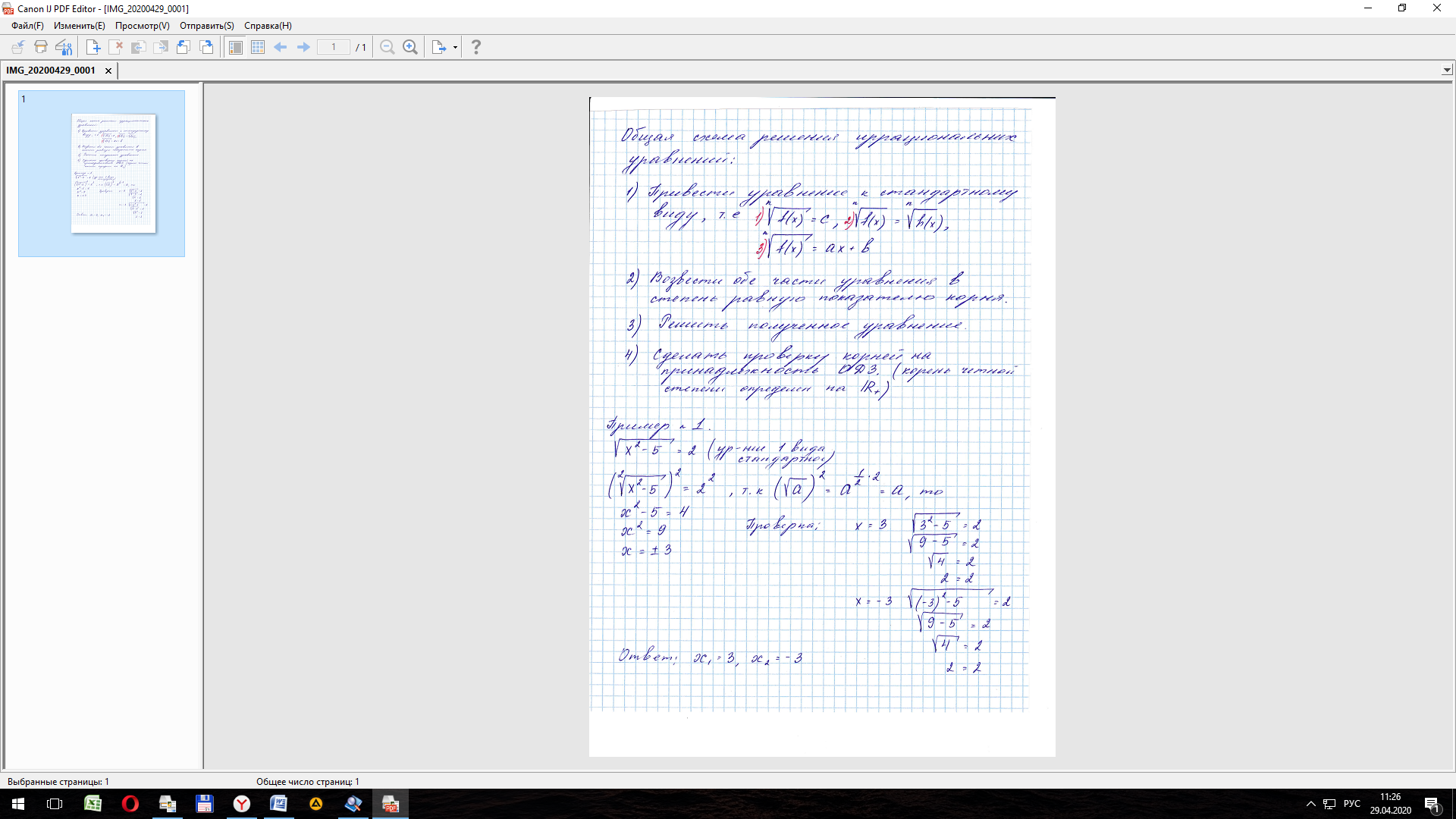 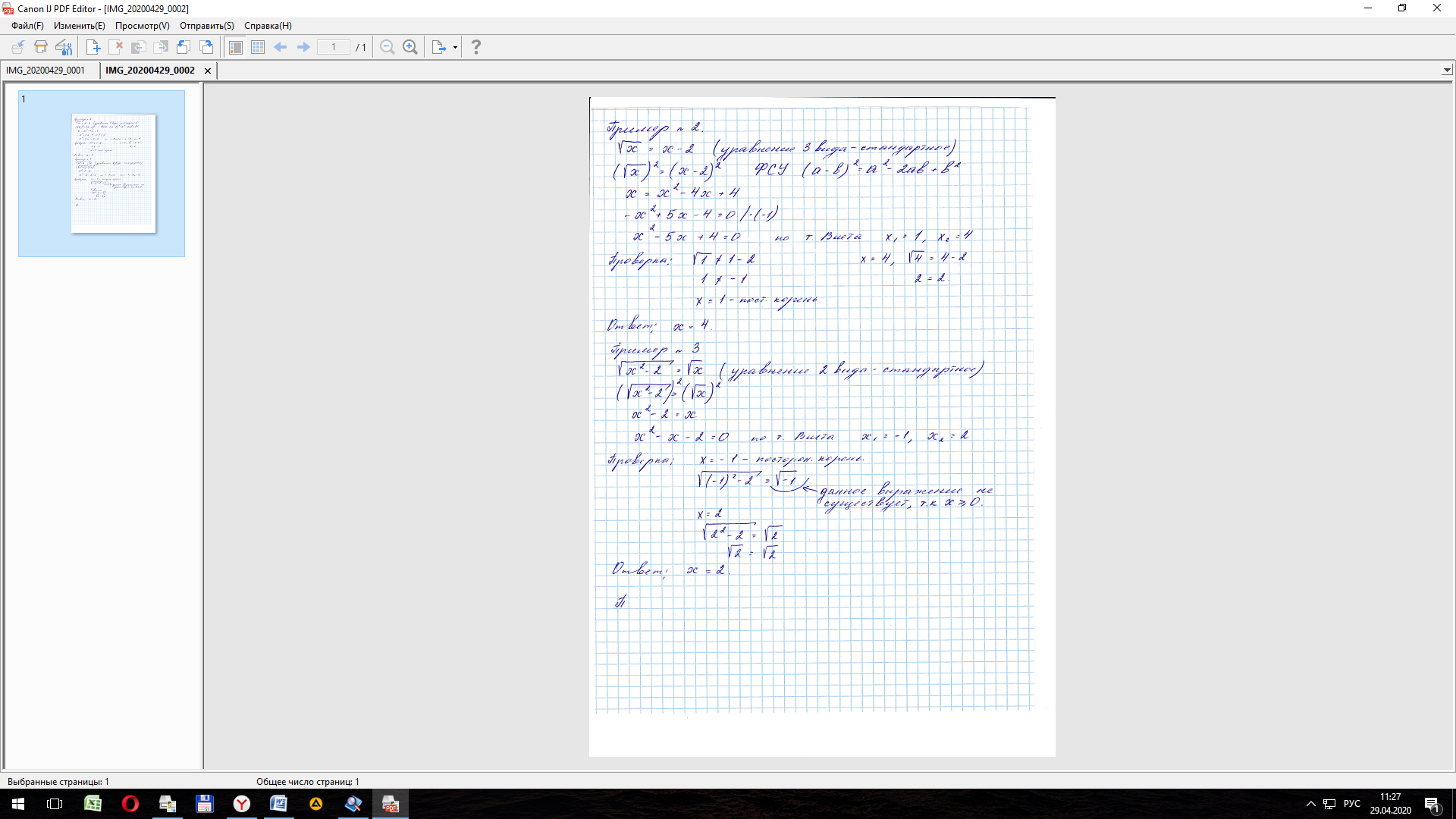 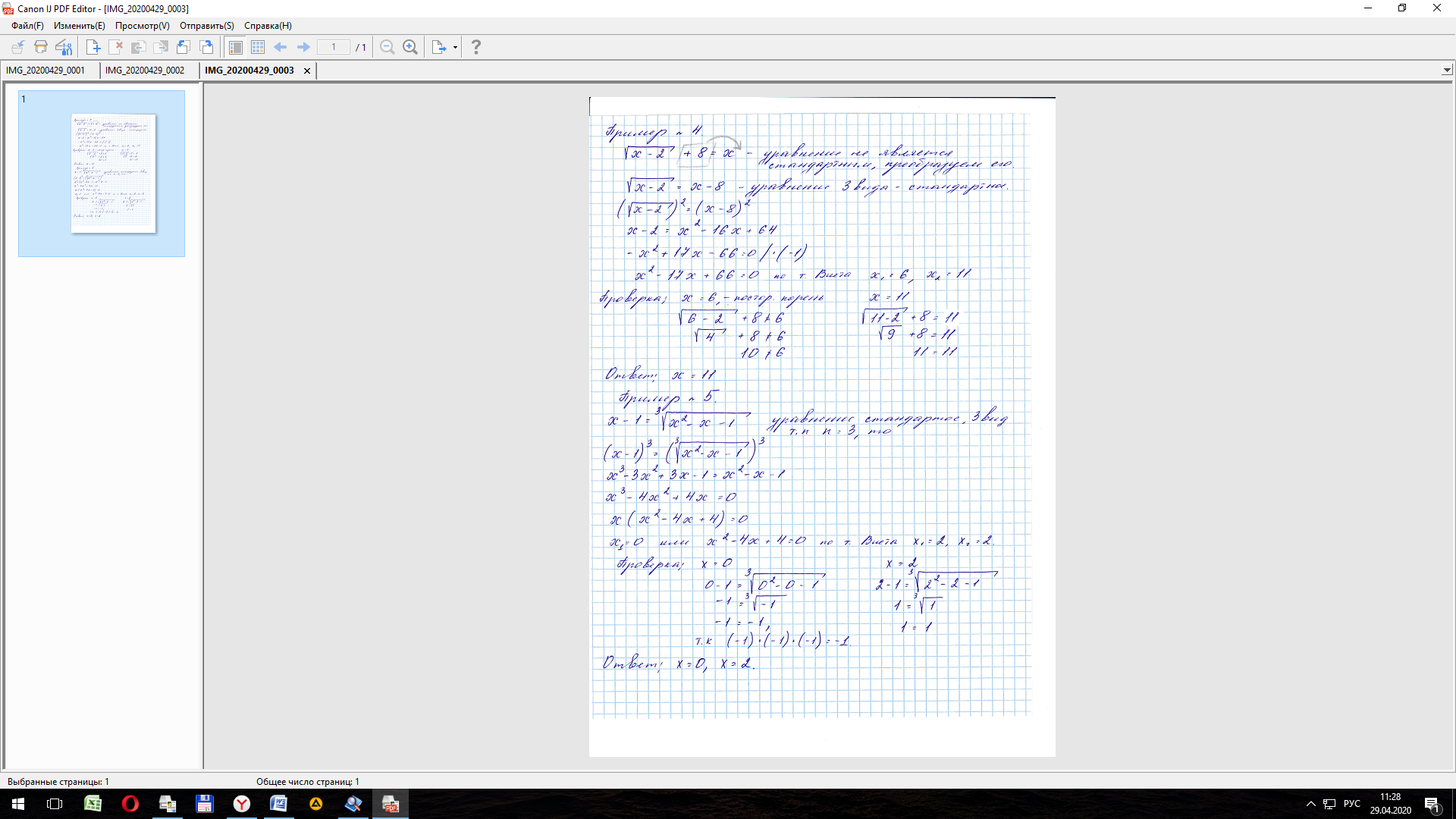 Выполненные задания отправляем мне на эл.почту по адресу  ksp.npet@mail.ru  Срок выполнения задания 12 маяСтарайтесь присылать решения с датой урока, а не все в куче, проверять не буду. Кто присылал задания так, пожалуйста, разберите по датам  и отправьте снова.Учебник прилагается, сборник прилагается.